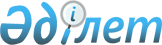 "Тұтынушылардың праволарын қорғау туралы" Қазақ ССР Заңына өзгерістер енгізу туралы" заң жобасын Қазақстан Республикасы Парламентінің Мәжілісінен қайтарып алу туралыҚазақстан Республикасы Үкіметінің қаулысы 2001 жылғы 15 мамыр N 639

     Қазақстан Республикасының Үкіметі қаулы етеді: 

     Қазақстан Республикасы Парламентінің Мәжілісіндегі Қазақстан  Республикасы Үкіметінің 2000 жылғы 17 қазандағы N 1542 қаулысымен енгізілген "Тұтынушылардың праволарын қорғау туралы" Қазақ ССР Заңына өзгерістер енгізу туралы" Қазақстан Республикасы Заңының жобасы Қазақстан Республикасы Парламентінің Мәжілісінен қайтарып алынсын.           Қазақстан Республикасының 

        Премьер-Министрі 
					© 2012. Қазақстан Республикасы Әділет министрлігінің «Қазақстан Республикасының Заңнама және құқықтық ақпарат институты» ШЖҚ РМК
				